TEXTTYPES OF TRAVELLING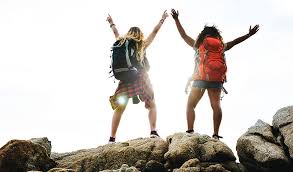 	Travelling is a diverse and enriching experience that comes in various forms, each offering unique opportunities for exploration, adventure, and personal growth. From leisurely vacations to adventurous expeditions, there are countless types of travelling to suit different preferences and interests.	One of the most common types of travelling is leisure travel. This involves taking vacations or holidays to relax, unwind, and explore new destinations. Leisure travelers often seek out picturesque landscapes, vibrant cities, or tranquil beach resorts where they can immerse themselves in the local culture, cuisine, and attractions. Whether it's a family getaway, a romantic retreat, or a solo adventure, leisure travel allows individuals to escape the routine of daily life and create lasting memories.	Another popular form of travelling is adventure travel. Adventure travelers are drawn to destinations that offer adrenaline-pumping activities and outdoor adventures. From mountain trekking and rock climbing to scuba diving and wildlife safaris, adventure travel appeals to thrill-seekers who crave excitement and challenges. These travelers often seek out remote and off-the-beaten-path destinations where they can push their limits and experience the natural beauty of the world.	Cultural travel is another type of travelling that focuses on immersing oneself in the art, history, and traditions of different cultures. Cultural travelers are interested in exploring UNESCO World Heritage sites, visiting museums and galleries, attending local festivals and events, and interacting with indigenous communities. They seek to gain a deeper understanding of the world's diverse cultures and heritage while fostering cross-cultural exchange and appreciation.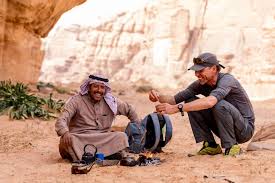 	For those seeking spiritual enlightenment and self-discovery, spiritual travel offers a transformative journey of introspection and growth. Spiritual travelers may embark on pilgrimages to sacred sites, participate in meditation retreats, or engage in yoga and wellness retreats. These journeys provide opportunities for reflection, contemplation, and inner peace, allowing travelers to connect with their spirituality and cultivate a sense of harmony and balance.	Ecotourism and sustainable travel have gained popularity in recent years as travelers become more conscious of their environmental impact. Ecotourists seek out destinations and accommodations that prioritize conservation, sustainability, and responsible tourism practices. They engage in activities such as wildlife conservation projects, nature walks, and eco-friendly tours to support local communities and protect fragile ecosystems.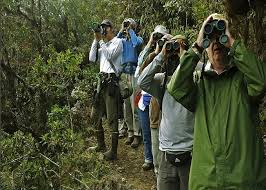 	Solo travel is another type of travelling that has become increasingly popular, especially among millennials and solo female travelers. Solo travelers embark on journeys of self-discovery and independence, venturing to new destinations alone to challenge themselves, meet new people, and expand their horizons. Whether backpacking through Europe, volunteering abroad, or embarking on a solo road trip, solo travelers embrace the freedom and autonomy of travelling alone.	Lastly, business travel is a common type of travelling that involves travelling for work-related purposes such as meetings, conferences, and networking events. Business travelers often visit multiple destinations within a short period, balancing work commitments with opportunities for leisure and exploration. While business travel may lack the spontaneity and relaxation of leisure travel, it offers professionals the chance to expand their professional networks, gain valuable insights, and advance their careers.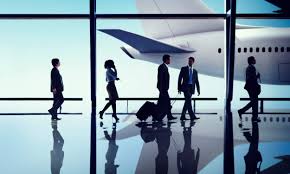 What is the main difference between tourism and tourist?	Tourism and travelling are often used interchangeably, but they have distinct meanings and connotations:Tourism:Tourism refers to the commercial organization and promotion of travel for leisure, recreation, or business purposes.It involves the movement of people from one place to another with the intention of experiencing different destinations, attractions, and activities.Tourism often involves staying in accommodations, such as hotels, resorts, or vacation rentals, and participating in guided tours, excursions, or other organized activities.Tourism typically involves spending money on transportation, accommodation, meals, souvenirs, and other travel-related expenses.It is often associated with the tourism industry, which includes businesses and organizations that cater to the needs and preferences of travelers, such as hotels, airlines, travel agencies, tour operators, and tourist attractions.Travelling:Travelling, on the other hand, is a broader term that simply refers to the act of moving from one place to another.It encompasses various forms of travel, including tourism, but also includes other types of travel such as commuting, migration, business travel, and pilgrimage.Travelling can be for leisure, work, education, family visits, exploration, or any other purpose that involves moving from one location to another.Unlike tourism, travelling does not necessarily involve spending money on leisure activities or accommodations, and it may not always be associated with the tourism industry.Travelling can be spontaneous, unplanned, and independent, whereas tourism often involves pre-arranged itineraries, reservations, and organized activities.	While both tourism and travelling involve the movement of people from one place to another, tourism specifically refers to organized and commercialized travel for leisure, recreation, or business purposes, whereas travelling is a broader term that encompasses any form of movement or journey from one location to another, regardless of the purpose or organization. 	In conclusion, the world of travelling is incredibly diverse, offering a wide range of experiences and opportunities for exploration, adventure, and personal growth. Whether it's leisure travel, adventure travel, cultural travel, spiritual travel, ecotourism, solo travel, or business travel, each type of travelling has its own unique appeal and benefits. Regardless of the type of travelling, the essence remains the same: the opportunity to discover new places, cultures, and experiences, and to create lasting memories that enrich our lives.